 КАРАР                                                                                   РЕШЕНИЕ Об участии администрации сельского поселения Кшлау-Елгинский  сельсовет муниципального района Аскинский район Республики Башкортостан в проекте поддержки местных инициатив(ППМИ).           Совет сельского поселения  Кшлау-Елгинский сельсовет муниципального района Аскинский район Республики Башкортостанр е ш и л:Информацию главы сельского поселения по программе поддержке местных инициатив принять к сведению.На основание собрания граждан д. Новые Казанчи  от 21.06.2016 г.  принять участие в проекте по поддержке местных инициатив.3.  Настоящее решение официально обнародовать в здании администрации сельского поселения Кшлау-Елгинский сельсовет муниципального района Аскинский  район Республики Башкортостан.4. Настоящее решение разместить на официальном сайте сельского поселения Кшлау-Елгинский сельсовет.5.Настоящее решение вступает в силу с момента его официального обнародования.Председатель Совета сельского поселения	Кшлау-Елгинский сельсовет муниципального района	Аскинский район Республики Башкортостан									Ф.В.СафинД.Кшлау-Елга12 июля 2016 г.№ 62БАШҠОРТОСТАН РЕСПУБЛИКАҺЫАСҠЫН  РАЙОНЫ   МУНИЦИПАЛЬ РАЙОНЫНЫҢ ҠЫШЛАУЙЫЛҒА АУЫЛ  СОВЕТЫ АУЫЛ  БИЛӘМӘҺЕ СОВЕТЫ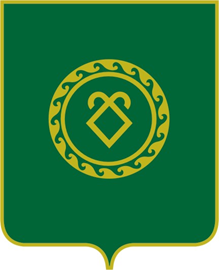 СОВЕТ СЕЛЬСКОГО ПОСЕЛЕНИЯКШЛАУ-ЕЛГИНСКИЙ СЕЛЬСОВЕТМУНИЦИПАЛЬНОГО РАЙОНААСКИНСКИЙ РАЙОНРЕСПУБЛИКИ БАШКОРТОСТАН